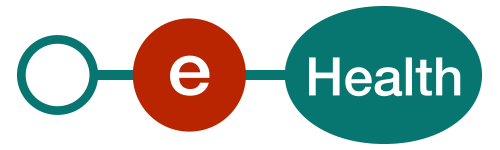 I.AM Connect
Healthcare Client Registration for connecting with a Vault
Version 2.0This document is provided to you free of charge by theeHealth platformWillebroekkaai 3838, Quai de Willebroek 1000 BRUSSELSAll are free to circulate this document with reference to the URL source.Table of contentsTable of contents	21.	Document management	31.1	Document history	32.	Purpose	43.	Required information for on-boarding	5Document managementDocument historyPurposeThe purpose of this form is to request the configuration of a Healthcare I.AM Connect client at eHealth, in order to connect to one of the 3 Belgian health data vaults : Vitalink (the Flemish vault)BruSafe+ (the Brussels vault, also often referred to as RSB)InterMed (the Walloon vault, also often referred to as RSW)Please read the accompanying procedure, which is available here :French version of the procedureDutch version of the procedureIf you want to request the configuration of a M2M (Machine to Machine) I.AM Connect client (so NOT a Healthcare client), then please use the appropriate form for this type of client, which can be found here.Required information for on-boardingPlease carefully double-check the values you have filled out above, in order to avoid any errors (once the configuration of your client is done these are more difficult to correct). VersionDateAuthorDescription of changes / remarks1.018/02/2020eHealth platformInitial version1.125/02/2021eHealth platformRemove implicit flow1.228/06/2021eHealth platformUpdated document1.2_bis27/06/2023eHealth platformSpecial version of the form, tailored for customers who want to integrate with vaults via I.AM Connect.This version marks a branching from the initial generic template (on which the new version is based), after which both templates will further evolve on their own behalf. 1.2_bis(version number doesn’t change)19/12/2023eHealth platformUpdate with changes for Vitalink1.3_bis25/3/2024eHealth platform General review of the document, several changes:TitlePart on authentication type simplifiedPart on blinded pseudo service reformulatedPart on UAM rules reformulated2.028/3/2024eHealth platformComplete review and simplification of the document.Information ( fields with an * are mandatory)Explanation and allowed valuesValue (to be filled out)General client informationGeneral client informationGeneral client informationPartner organization *Please state the full name of the partner organization that is requesting the I.AM on-boarding.[your organization name]Contact person *Please state the full name, email address and phone number of the person that may be contacted by eHealth for information on the on-boarding request.Name: [your name]Email address: [email address]Phone number: [phone number]Short description of the purpose of your application and of the requested client. *Please describe briefly what the purpose of your application is and why you want to connect to the selected vault(s). [description here]Vault with which you want to connect *Please tick the check box next to the vault(s) with which you want to connect via the requested I.AM Connect client.  Vitalink (the Flemish vault) BruSafe+ (the Brussels vault) Intermed (the Walloon vault)Public or confidential client ? *Please indicate which of the two available authentication flows your application uses :Public client: Your application is either a distributed software, or a webapp that runs 100% on the client of the end user. (It is not possible in this case to generate a private key to authenticate the application.) The user authenticates directly with eHealth IDP and FAS. Authorization code flow: PKCE integration. Confidential client: Your application runs partly on the server(s) of a recognized partner organization (private keys are used to authenticate the application). The user authenticates directly with eHealth IDP and FAS. Authorization code flow: an access token is sent by the client-component to the server-component of the recognized organization. Public client  Confidential clientClient ID *The I.AM client ID is the unique identifier of the I.AM Connect client that is configured by eHealth for the partner. In case the partner organization already has an existing I.AM Connect Healthcare client, the partner can choose (or not) to request for the existing client to be re-used and adapted for connecting to a vault. (In some cases though this is not possible, and in that case eHealth will have to configure a new client.) My organization has an existing I.AM Connect Healthcare client, and we want to re-use this existing client. The client ID to re-use is [fill out the client ID here] My organization doesn’t have an existing I.AM Connect Healthcare client, or it does, but we don’t want to re-use that existing client. We request a new client to be configured, and we have no preference for the client ID.Redirect URI *In order to redirect the user after a successful authentication, a valid redirect URI is needed in the configuration. This URI is also used for redirecting the user after a logout. [state here the redirect URI for the application]Optional URL’s The following URL’s can, if available, be added to the client configuration:Root URL, Base URL, Web Origins Yes, I want a root URL to be added to the configuration: [state that URL here] Yes, I want a base URL to be added to the configuration: [state that URL here] Yes, I want web origins be added to the configuration: [state web origins here]Target groups *Target groups *Target groups *If you want to connect to Vitalink (the Flemish vault), tick the checkboxes next to the target groups, available for this vault, that your application uses. Acces by HCO (Health Care Organization)(Attention! : access for hospitals, pharmacies and groups of nurses can only be configured in M2M mode, so if these are your target groups you need to use the M2M form. The HCO option above is for all other types of health organizations.)Access by individual AR/KB78 healthcare professionals PHYSICIAN (Médecin – Arts) NURSE (Infirmier – Verpleger) DENTIST (Dentiste – Tandarts) DIETICIAN (Diététiste – Diëtist) MIDWIFE (Sage-femme – Vroedvrouw) AUDICIAN (Audicien – Audicien) AUDIOLOGIST (Audiologue – Audioloog) LAB_TECHNOLOGIST (Technologue de laboratoire medical – Labotechnicus) LOGOPEDIST (Logopède – Logopedist) OCCUPATIONAL_THERAPIST (Ergothérapeute – Ergotherapeut) ORTHOPTIST (Orthoptiste-optométriste – Orthoptist-orthometrist) PHYSIOTHERAPIST (Kinésithérapeute – Kinesitherapeut) PODOLOGIST (Podologue – Podoloog) PRACTICAL_NURSE (Aide-soignant – Verpleeghulp) IMAGING_TECHNOLOGIST (Technologue en imagerie médical – Medisch beeldtechnicus) TRUSS_MAKER (Bandagiste – Bandagist) CLINICAL_ORTHOPEDIC_PEDAGOGUE (Orthopédagogue clinicien – Klinisch orthopedagoog) CLINICAL_PSYCHOLOGIST (Psychologue clinicien – Klinisch psycholoog) DENTAL_HYGIENIST (Hygiéniste bucco-dentaire – Mondhygiënist)Access by citizens Citizen Parent Mandate holder of an MDM (Medical Data Management) mandate Acces by HCO (Health Care Organization)(Attention! : access for hospitals, pharmacies and groups of nurses can only be configured in M2M mode, so if these are your target groups you need to use the M2M form. The HCO option above is for all other types of health organizations.)Access by individual AR/KB78 healthcare professionals PHYSICIAN (Médecin – Arts) NURSE (Infirmier – Verpleger) DENTIST (Dentiste – Tandarts) DIETICIAN (Diététiste – Diëtist) MIDWIFE (Sage-femme – Vroedvrouw) AUDICIAN (Audicien – Audicien) AUDIOLOGIST (Audiologue – Audioloog) LAB_TECHNOLOGIST (Technologue de laboratoire medical – Labotechnicus) LOGOPEDIST (Logopède – Logopedist) OCCUPATIONAL_THERAPIST (Ergothérapeute – Ergotherapeut) ORTHOPTIST (Orthoptiste-optométriste – Orthoptist-orthometrist) PHYSIOTHERAPIST (Kinésithérapeute – Kinesitherapeut) PODOLOGIST (Podologue – Podoloog) PRACTICAL_NURSE (Aide-soignant – Verpleeghulp) IMAGING_TECHNOLOGIST (Technologue en imagerie médical – Medisch beeldtechnicus) TRUSS_MAKER (Bandagiste – Bandagist) CLINICAL_ORTHOPEDIC_PEDAGOGUE (Orthopédagogue clinicien – Klinisch orthopedagoog) CLINICAL_PSYCHOLOGIST (Psychologue clinicien – Klinisch psycholoog) DENTAL_HYGIENIST (Hygiéniste bucco-dentaire – Mondhygiënist)Access by citizens Citizen Parent Mandate holder of an MDM (Medical Data Management) mandateIf you want to connect to BruSafe (the Brussels vault), tick the checkboxes next to the target groups, available for this vault, that your application uses.Access by citizens : Citizen Parent Mandate holder of an MDM (Medical Data Management) mandateAccess by an individual health care professional, recognized under the Royal Decree AR/KB78 :(All individual health care professionals which are not recognized by NIHDI and are consequently not enlisted here under can only authenticate as citizens (see above). For example pharmaceutical_technical_assistants ‐ speech_therapists ‐ osteopaths ‐ acupuncturists ‐ chiropractors ‐ caregivers ‐ psychotherapists.) PHYSICIAN (Médecin – Arts) NURSE (Infirmier – Verpleger) DENTIST (Dentiste – Tandarts) MIDWIFE (Sage-femme – Vroedvrouw) AUDIOLOGIST (Audiologue – Audioloog) PHARMACIST (Pharmacien – Apotheker) => this group only covers practice owners and co-owners registered in CoBHRA LAB_TECHNOLOGIST (Technologue de laboratoire medical – Labotechnicus) DIETICIAN (Diététicien – Diëtist) CLINICAL_ORTHOPEDIC_PEDAGOGUE (Orthopédagogue clinicien – Klinisch orthopedagoog) OCCUPATIONAL_THERAPIST (Ergothérapeute – Ergotherapeut) ORTHOPTIST (Orthoptiste-optométriste – Orthoptist-orthometrist) PODOLOGIST (Podologue – Podoloog) IMAGING_TECHNOLOGIST (Technologue en imagerie médical – Medisch beeldtechnicus) TRUSS_MAKER (Bandagiste – Bandagist) CLINICAL_PSYCHOLOGIST (Psychologue clinicien – Klinisch psycholoog)Access by an individual health care professional, NOT recognized under the Royal Decree AR/KB78 : OPTICIAN (Opticien – Opticien) SOCIAL_WORKER (Assistant social – Sociaal assistent) IMPLANTPROVIDER (Dispensateur d'implants – Implantaatleverancier)Access by citizens : Citizen Parent Mandate holder of an MDM (Medical Data Management) mandateAccess by an individual health care professional, recognized under the Royal Decree AR/KB78 :(All individual health care professionals which are not recognized by NIHDI and are consequently not enlisted here under can only authenticate as citizens (see above). For example pharmaceutical_technical_assistants ‐ speech_therapists ‐ osteopaths ‐ acupuncturists ‐ chiropractors ‐ caregivers ‐ psychotherapists.) PHYSICIAN (Médecin – Arts) NURSE (Infirmier – Verpleger) DENTIST (Dentiste – Tandarts) MIDWIFE (Sage-femme – Vroedvrouw) AUDIOLOGIST (Audiologue – Audioloog) PHARMACIST (Pharmacien – Apotheker) => this group only covers practice owners and co-owners registered in CoBHRA LAB_TECHNOLOGIST (Technologue de laboratoire medical – Labotechnicus) DIETICIAN (Diététicien – Diëtist) CLINICAL_ORTHOPEDIC_PEDAGOGUE (Orthopédagogue clinicien – Klinisch orthopedagoog) OCCUPATIONAL_THERAPIST (Ergothérapeute – Ergotherapeut) ORTHOPTIST (Orthoptiste-optométriste – Orthoptist-orthometrist) PODOLOGIST (Podologue – Podoloog) IMAGING_TECHNOLOGIST (Technologue en imagerie médical – Medisch beeldtechnicus) TRUSS_MAKER (Bandagiste – Bandagist) CLINICAL_PSYCHOLOGIST (Psychologue clinicien – Klinisch psycholoog)Access by an individual health care professional, NOT recognized under the Royal Decree AR/KB78 : OPTICIAN (Opticien – Opticien) SOCIAL_WORKER (Assistant social – Sociaal assistent) IMPLANTPROVIDER (Dispensateur d'implants – Implantaatleverancier)If you want to connect to Intermed (the Walloon vault), tick the checkboxes next to the target groups, available for this vault, that your application uses.Access by citizens : Citizen Parent Mandate holder of an MDM (Medical Data Management) mandateAccess by an individual health care professional, recognized under the Royal Decree AR/KB78 :(All individual health care professionals which are not recognized by NIHDI and are consequently not enlisted here under can only authenticate as citizens (see above). For example pharmaceutical_technical_assistants ‐ speech_therapists ‐ osteopaths ‐ acupuncturists ‐ chiropractors ‐ caregivers ‐ psychotherapists.) PHYSICIAN (Médecin – Arts) NURSE (Infirmier – Verpleger) DENTIST (Dentiste – Tandarts) MIDWIFE (Sage-femme – Vroedvrouw) AUDICIAN (Audicien – Audicien) AUDIOLOGIST (Audiologue – Audioloog) PHARMACIST (Pharmacien – Apotheker) => this group only covers practice owners and co-owners registered in CoBHRA LAB_TECHNOLOGIST (Technologue de laboratoire medical – Labotechnicus) DIETICIAN (Diététicien – Diëtist) LOGOPEDIST (Logopède – Logopedist) OCCUPATIONAL_THERAPIST (Ergothérapeute – Ergotherapeut) ORTHOPTIST (Orthoptiste-optométriste – Orthoptist-orthometrist) PHYSIOTHERAPIST (Kinésithérapeute – Kinesitherapeut) PODOLOGIST (Podologue – Podoloog) PRACTICAL_NURSE (Aide-soignant – Verpleeghulp) IMAGING_TECHNOLOGIST (Technologue en imagerie médical – Medisch beeldtechnicus) TRUSS_MAKER (Bandagiste – Bandagist) CLINICAL_ORTHOPEDIC_PEDAGOGUE (Orthopédagogue clinicien – Klinisch orthopedagoog) CLINICAL_PSYCHOLOGIST (Psychologue clinicien – Klinisch psycholoog) DENTAL_HYGIENIST (Hygiéniste bucco-dentaire – Mondhygiënist)Access by citizens : Citizen Parent Mandate holder of an MDM (Medical Data Management) mandateAccess by an individual health care professional, recognized under the Royal Decree AR/KB78 :(All individual health care professionals which are not recognized by NIHDI and are consequently not enlisted here under can only authenticate as citizens (see above). For example pharmaceutical_technical_assistants ‐ speech_therapists ‐ osteopaths ‐ acupuncturists ‐ chiropractors ‐ caregivers ‐ psychotherapists.) PHYSICIAN (Médecin – Arts) NURSE (Infirmier – Verpleger) DENTIST (Dentiste – Tandarts) MIDWIFE (Sage-femme – Vroedvrouw) AUDICIAN (Audicien – Audicien) AUDIOLOGIST (Audiologue – Audioloog) PHARMACIST (Pharmacien – Apotheker) => this group only covers practice owners and co-owners registered in CoBHRA LAB_TECHNOLOGIST (Technologue de laboratoire medical – Labotechnicus) DIETICIAN (Diététicien – Diëtist) LOGOPEDIST (Logopède – Logopedist) OCCUPATIONAL_THERAPIST (Ergothérapeute – Ergotherapeut) ORTHOPTIST (Orthoptiste-optométriste – Orthoptist-orthometrist) PHYSIOTHERAPIST (Kinésithérapeute – Kinesitherapeut) PODOLOGIST (Podologue – Podoloog) PRACTICAL_NURSE (Aide-soignant – Verpleeghulp) IMAGING_TECHNOLOGIST (Technologue en imagerie médical – Medisch beeldtechnicus) TRUSS_MAKER (Bandagiste – Bandagist) CLINICAL_ORTHOPEDIC_PEDAGOGUE (Orthopédagogue clinicien – Klinisch orthopedagoog) CLINICAL_PSYCHOLOGIST (Psychologue clinicien – Klinisch psycholoog) DENTAL_HYGIENIST (Hygiéniste bucco-dentaire – Mondhygiënist)Credentials eHealth certificate JWKS : only to be filled out if you have selected the option “Confidential client” higher in this form. (This information does not apply to public clients.)Credentials eHealth certificate JWKS : only to be filled out if you have selected the option “Confidential client” higher in this form. (This information does not apply to public clients.)Credentials eHealth certificate JWKS : only to be filled out if you have selected the option “Confidential client” higher in this form. (This information does not apply to public clients.)Type *Please specifiy the type of identifier that is mentioned in your eHealth certificate. EHP number CBE number NIHII numberIdentifier *Please state the identifier that is mentioned in your eHealth certificate.[identifier]Application IDIf your eHealth certificate contains an application ID, please state it here.[application ID (if available)]SECTION BELOW ONLY TO BE FILLED OUT WHEN CONNECTING TO VITALINKSECTION BELOW ONLY TO BE FILLED OUT WHEN CONNECTING TO VITALINKSECTION BELOW ONLY TO BE FILLED OUT WHEN CONNECTING TO VITALINKBlinded Pseudonymization *Please state in what way you want to use the blinded pseudonymize service when connecting to Vitalink.The use of the service PSEUDONYMIZE is in any case mandatory, so this option is ticked by default. By using the service PSEUDONYMIZE. By using the service Token eXchange pseudo aware (this option is only applicable in case of an application used by citizens/parents/mandate holders). By receiving from eHealth directly a pseudonymized token.